     DEĞERLER EĞİTİMİ PROJESİ ARALIK AYI ETKİNLİĞİ ADALET VE DÜRÜSTLÜK İyi olmak kolaydır, zor olan adil olmak. (V. Hugo)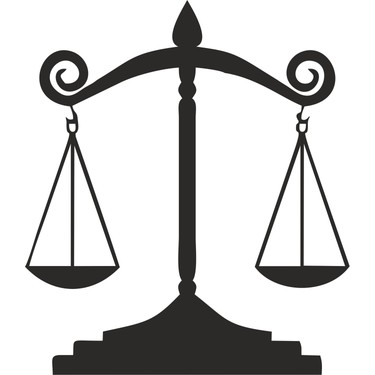 AMAÇ: Adalet/Dürüstlük Konusunda Farkındalık Yaratmak. Öğrencilerin Adalet/Dürüstlük Duygularının Geliştirilmesi. Ailesine karşı adaletli ve dürüst olmaKazanım:Ailesine, Arkadaşlarına Küçüklerine karşı adaletli ve dürüst olma, Doğru sözlü olma,Verdiği sözde durma,Haklarını bilme ve hakkını savunmaUYGULAMA: Rehberlik Servisi Ve Sınıf Öğretmenleri Tarafından Adalet/Dürüstlük Kavramları İle İlgili Paylaşımların YapılmasıAdalet/Dürüstlük İle İlgili, Atasözleri, Deyimler Vb. Özlü Sözlerin Öğrenciler Tarafından Yazılıp, panoya asılması.‘Çünkü’ etkinliğinin Sınıf Öğretmenleri tarafından sınıflarda yapılması,Rehberlik Servisi tarafından hazırlanan veli broşürünün Ebada Ve Okulumuz İnternet Sitesinde YayınlanmasıDeğerler Eğitimi Komisyonu tarafından pano çalışmasının düzenlenmesiAdalet/Dürüstlük Konulu öykü yarışmasının düzenlenmesiDeğerle ilgili film önerilerin yapılması, sınıfta izlenmesiSınıf Öğretmenleri İle Yapılan Paylaşımların Ebada Ve Okulumuz İnternet Sitesinde YayınlanmasıDeğerler Eğitimi Komisyonuİdris KUTLUAY  Okul Müdürü